HOMER TOWNSHIP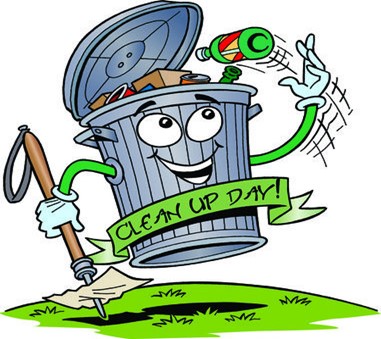 COUDERSPORT, PA SPRING CLEAN-UP     DAYS 2023When: Saturday June 17th @ 7a.m. – 5 p.m.		  Sunday June 18th @ 7 a.m. – 5 p.m.Location: Homer Township Building 348 Southwoods Road, Coudersport, PAPOTTER COUNTY SOLID WASTE AUTHORITY2504 SR 49 West, Ulysses, PA 16948Phone: 814-848-9610   FAX: 814-848-9610TRANSFER STATION PRICES$154/Ton - Municipal Waste$139/Ton - Demolition wasteFLUORSCENT BULBS (MUST BE RECYCLED)Up to 4 Foot - $1.50Over 4 Foot - $3.00APPLIANCESWashers, Dryers, Dishwashers, & Dehumidifiers - $5Refrigerators and Freezers - $20.00Microwaves - $2.00TIRES IN TRAILER$10 + WEIGHTELECTRONICS LISTTV - $20.00Monitor - $20.00Tower - $20.00Printer - $5.00Keyboard & Speakers - $5.00*All other electronics are wasteACCEPTABLEUNACCEPTABLENOTESAsphalt Board Brick / Cinder BlocksCeramic Material Concrete Crating MaterialsElectrical Fixtures & WiringForming & Framing Lumber Framing & Siding Materials Glass Gypsum Board Fiberglass InsulationLaminates / Wood FloorsMetal / Tin Siding Pallets/Shipping SkidsPaper (construction type) Particle Board/PlasterPiping/RadiatorsPlastics (sheeting, etc.)Plywood Porcelain Roofing Materials/Sheet Rock Slate / StoneTar Paper Terra-cotta Tile/PipeAny Medical WasteAsbestos Asphalt Batteries (nickel, lead/acid)Carpet Chemotherapeutic WasteCorrugated ContainersExplosivesFerrous & Non-Ferrous MetalsHazardous / Infectious Waste Lawn Clippings / LeavesLead Based Paints  Liquid Waste of any formMunicipal / Pathological Waste Pharmaceutical WastePutrescible Waste Radioactive Waste Residual WasteSewage Sludge Tar Vulcanized MaterialsWaste Anti-FreezeWaste Motor Oil1. Must show proof of ID (Homer Township residents or camp owners only).2. Please check the township website for additional acceptable vs. unacceptable items.4. We will accept electronics and appliances at the prices listed on the township's website: www.homertwp.com 5. Checks should be made payable to HOMER TOWNSHIP6. You will be given directions by township personnel